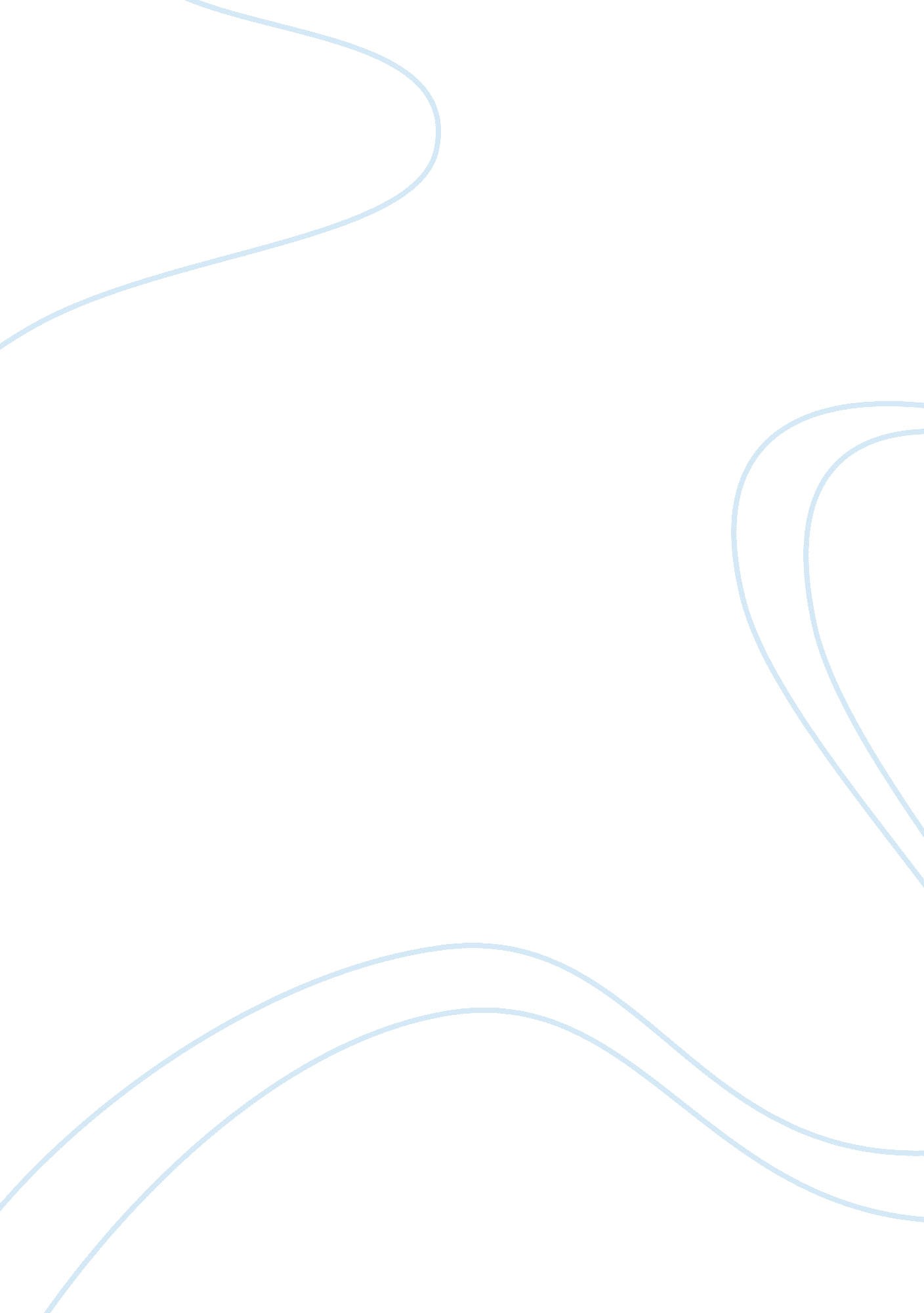 Case study on business ethics and social responsibilityBusiness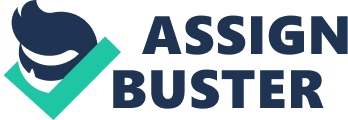 Business Ethics and Social Responsibility Case Study: Business ethicsis closely connected with social responsibility, because the idea of every business is not just to make money, but to solve the social issues and meet the requirements of the consumers. Business ethics is a complicated issue which touches upon many related problems – the maintenance of the quality of production, improvement of the quality of goods and services, maintain the appropriate attitude towards employees and consumers, etc. It is important to avoid using business only for the prosperity of the owner of the company, because the business should also bring something good to the society. Moreover, it is no right to cheat consumers and sell poor quality products which can be harmful for the human health and life, though this practice still exists in spite of the international standards and norms of quality and healthy production. Social responsibilityof business has the broader meaning than business ethics, because it touches upon the more serious problems making the firm or a corporation closer to the society. The firm is supposed to improve the wellbeing and health of the society, meet the needs of all consumers, meet the requirements of international organizations and norms of morality, etc. The company is expected to donate into the development of socially important activities and events, like sports competitions, festivals, education, art, finance the scientific projects, think about the environmental issues, etc – so that to live in the complete harmony with the environment and the human society. Finally, the corporation should be discreet, care about the human right and employee rights and carry out the constant dialogue with the human society concerning its needs. Business ethics and social responsibility are two interconnected components which define the place of business in social environment. The student who is interested in writing of a quality and well-structured case study about these issues should choose the right case on business ethics and social responsibility of the definite firm. The student should dwell on the details of the case site, the structure of the company and its attitude towards social responsibility. One should pay attention to the cause and effect of the problem on business ethics and social responsibility and then solve the problem professionally. The student who does not have experience in the professional writing of the paper has the chance to improve his knowledge about the correct formatting and composition of the assignment with the help of the free example case study on business ethics and social responsibility found in the Internet. The young person wants to get to know about the appropriate research approach towards the problem is able to look through a free sample case study on business ethics and social responsibility designed by the well-trained writer. 